Publicado en  el 02/01/2017 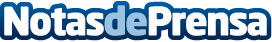 Educación impulsa el desarrollo emocional del alumnado a través de la lecturaEducación impulsa el desarrollo emocional del alumnado a través de la lectura  Más de 700 estudiantes de 22 centros participan en el programa 'Educación Responsable'30 profesores reciben formación 'online', con materiales pedagógicos específicos, sobre emociones y creatividad La Consejería de Educación y Universidades ha puesto en marcha, a través del programa ‘Educación Responsable’, varias acciones deDatos de contacto:Nota de prensa publicada en: https://www.notasdeprensa.es/educacion-impulsa-el-desarrollo-emocional-del_1 Categorias: Educación Literatura Murcia Ocio para niños Universidades http://www.notasdeprensa.es